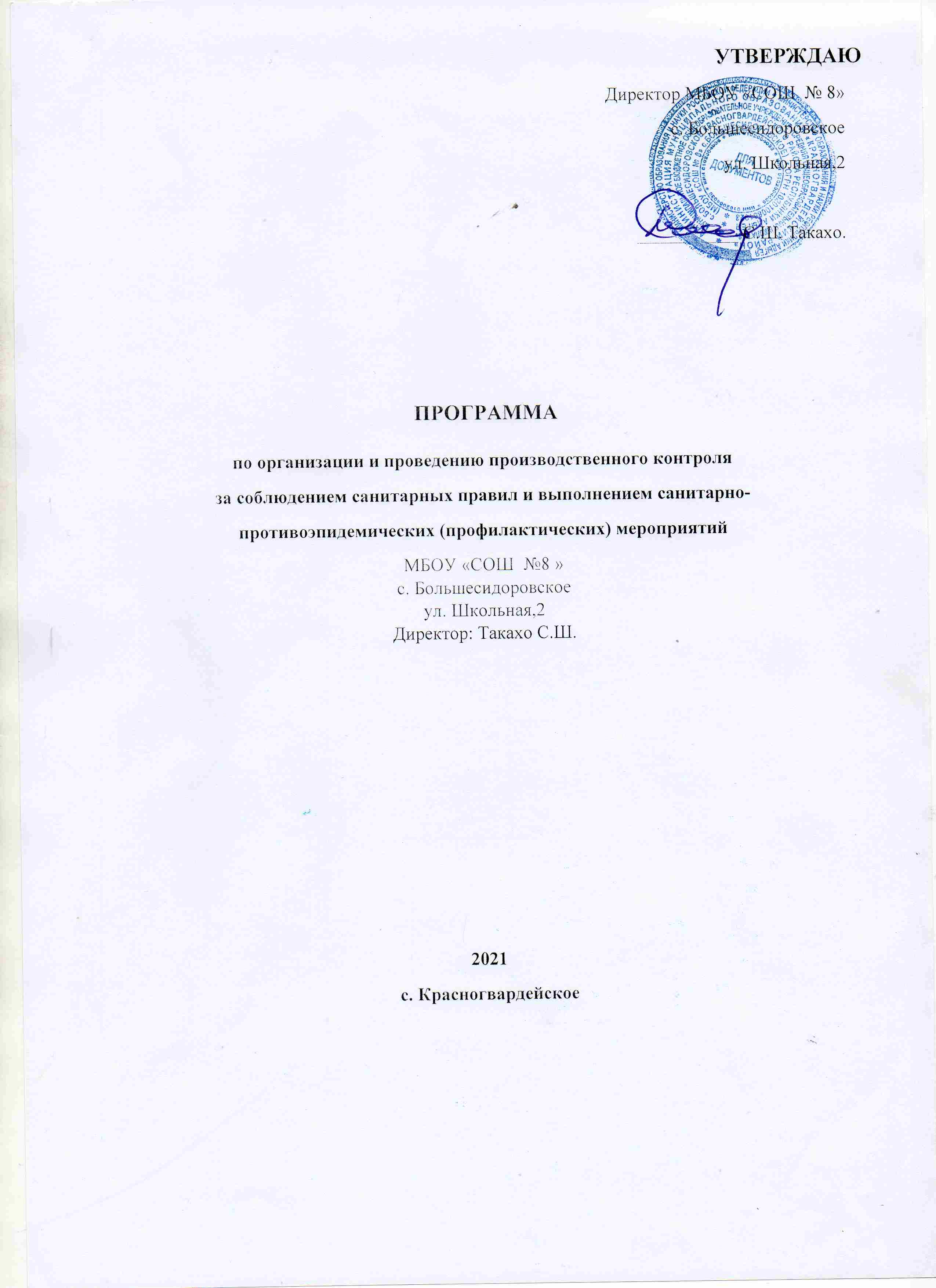 Программа производственного контроля  на 2020-2021 учебный год1. Общие положения1.1.  Настоящая программа разработана в соответствие с требованиями Федерального закона № 52 от 30.03.99. «О санитарно-эпидемиологическом благополучии населения» (с изменениями от 30 декабря 2001 г., 10 января, 30 июня 2003 г., 22 августа 2004 г., 9 мая, 31 декабря 2005 г.) и санитарных правил СП 1.1.1058-01 «Организация и проведение производственного контроля за соблюдением санитарно-эпидемиологических (профилактических) мероприятий».1.2. Программа устанавливает порядок организации и осуществление производственного контроля за соблюдением санитарных правил и выполнением санитарно-эпидемиологических мероприятий, обязательных для выполнения всеми работниками.1.3 Организация производственного контроля в МБОУ «СОШ № 8» с. Большесидоровское возлагается  на директора.1.4. Целью производственного контроля является обеспечение безопасности и безвредности для человека и среды обитания вредного влияния факторов производственной среды, путем должного выполнения требований нормативно-правовых актов санитарного законодательства, осуществление санитарно-эпидемиологических (профилактических) мероприятий, организации и осуществления контроля за их соблюдением.1.5. Общее руководство осуществлением производственного контроля за соблюдением санитарных правил, санитарно-противоэпидемических (профилактических) мероприятий возлагается на директора.1.6. К настоящей Программе относятся термины с соответствующими определениями:Санитарно-эпидемиологическое благополучие населения – состояние здоровья населения, среды обитания человека, при котором отсутствует вредное воздействие факторов среды обитания на человека и обеспечиваются благоприятные условия его жизнедеятельности.Среда обитания – совокупность объектов, явлений и факторов окружающей (естественной и искусственной) среды, определяющая условия жизнедеятельности человека.Факторы среды обитания - биологические (вирусы, бактерии, паразиты и др.), химические и физические (шум, вибрация, ультразвук, инфразвук, ионизирующее, неионизирующее), социальные (питание, водоснабжение, условия труда, быта и отдыха), которые могут оказывать воздействие на человека и на состояние здоровья будущих поколений.Вредные воздействия на человека – воздействие факторов среды обитания создающее угрозу жизни и здоровью будущих поколений.Благоприятные условия жизнедеятельности человека – состояние среды обитания, при котором отсутствует вредное воздействие ее факторов на человека и имеются возможности для восстановления нарушенных функций организма человека.Безопасные условия для человека – состояние среды обитания, при котором отсутствует вероятность вредного воздействия ее факторов на человека.Санитарно-эпидемиологическая обстановка - состояние здоровья населения и среды обитания на определенной территории в конкретно указанное время.Гигиенический норматив – установленное исследованиями допустимое максимальное или минимальное количественное или качественное значение показателя, характеризующее тот или иной фактор среды обитания с позиции его безопасности и безвредности для человека.Государственные санитарно-эпидемиологические правила и нормативы (далее санитарные правила) - нормативные акты, устанавливающие санитарно-эпидемиологические требования, несоблюдение которых создает угрозу жизни и здоровью человека, а также угрозу возникновения и распространения заболеваний.Санитарно-эпидемиологические (профилактические) мероприятия – организационные, административные, инженерно-технические, медико-санитарные, ветеринарные и иные меры, направленные на устранение или на уменьшение вредного воздействия на человека факторов среды обитания, предотвращения возникновения и распространения инфекционных и неинфекционных заболеваний (отравлений) и их ликвидации.Профессиональные заболевания – заболевания человека, возникновение которых решающая роль принадлежит воздействию неблагоприятных факторов производственной среды и трудового процесса.Инфекционные заболевания – инфекционные заболевания человека, возникновение и распространение которых, обусловлены воздействием на человека биологических факторов среды обитания (возбудителей инфекционных заболеваний) и возможностью передачи болезни от заболевшего человека, животного к здоровому человеку. Инфекционные заболевания представляют опасность для окружающих и характеризуются тяжелым течением, высоким уровнем смертности, распространением среди населения (эпидемии).Массовые не инфекционные заболевания (отравления) – заболевания человека, возникновение которых обусловлено воздействие неблагоприятных физических, и (или) химических и (или) социальных факторов среды обитания.2.Порядок организации и проведения производственного контроля2.1. Производственный контроль за соблюдением санитарных правил и выполнением противоэпидемических (профилактических) мероприятий (далее производственный контроль) осуществляется юридическими лицами и индивидуальными предпринимателями в соответствии с осуществляемой ими деятельностью по обеспечению контроля за соблюдением санитарных правил и гигиенических нормативов, выполнением противоэпидемических (профилактических) мероприятий).2.2.Объектами производственного контроля являются: производственные, общественные помещения, рабочие места, готовая продукция, водопроводная вода, инженерные сети и системы, оборудование, учебно-воспитательный процесс.2.3. Производственный контроль включает:2.3.1. Наличие официально изданных санитарных правил, системы их внедрения и контроля их реализации, методов, методик контроля факторов в соответствии с осуществляемой деятельностью.2.3.2. Организация ежегодных профилактических медицинских осмотров.2.3.3. Контроль за наличием сертификатов, санитарно-эпидемиологических заключений, иных документов, подтверждающих качество, реализующейся продукции.2.3.4. Ведение учета и отчетности, установленной действующим законодательством по вопросам, связанным с производственным контролем.2.3.5. Своевременное информирование органов местного самоуправления, органов и учреждений государственной санитарно-эпидемиологической службы Российской Федерации.2.3.6. Визуальный контроль специалистами за выполнением санитарно-эпидемиологических (профилактических) мероприятий, соблюдением санитарных правил, разработкой и реализацией мер, направленных на устранение выявленных нарушений.2.3.7. Номенклатура, объем и периодичность лабораторных исследований определяются с учетом наличия вредных производственных факторов, степени их влияния на здоровье человека и среду его обитания. Лабораторные исследования и испытания осуществляются с привлечением лаборатории, аккредитованной в установленном порядке.3. Состав программы производственного контроля.3.1.Программа производственного контроля включает в себя следующие данные:3.1.1.Перечень нормативных актов по санитарному законодательству, требуемых для осуществления деятельности (п.6).3.1.2. Перечень химических веществ, физических и иных факторов, объектов производственного контроля, представляющих потенциальную опасность для человека и среды его обитания (п.8).3.1.3. Перечень контингента работников, подлежащих профилактическим медицинским осмотрам, профессионально-гигиенической подготовке в соответствие с установленными требованиями (п.9).3.1.4.Перечень возможных аварийных	ситуаций, создающих угрозу санитарно- эпидемиологическому благополучию населения (п.10).3.1.5. Мероприятия, проводимые при осуществлении производственного контроля (п.11).3.1.6. Объем и номенклатура, периодичность лабораторных и инструментальных исследований в организациях питания образовательных учреждений, учреждений начального и среднего профессионального образования (п.12).4.Функции ответственного за осуществление производственного контроля.4.1.Оказывать помощь в проведении контроля по соблюдению работниками и специалистами требований санитарных правил.Принимать участие в разработке санитарно-противоэпидемических мероприятий.4.2.Иметь в наличии санитарные правила и другие документы согласно перечню (п.6).4.3.Оформлять всю необходимую документацию по производственному контролю и отвечать за  ее сохранность.4.4.Принимать участие в проведении проверок по соблюдению санитарных правил, при необходимости оформлять предписания для отдельных подразделений учреждения.4.5.Контролировать критерии безопасности и безвредности условий обучения и воспитания и условий работ с источниками физических и химических факторов воздействия на человека.4.6 Информировать Федеральную службу по надзору в сфере защиты прав потребителей и благополучия человека  о мерах, принятых по устранению нарушений санитарных правил.4.7.Поддерживать связь с медицинскими учреждениями по вопросам прохождения обучающимися и работниками учреждения обязательных медицинских осмотров.5. Организация взаимодействия с Федеральной службой по надзору в сфере защиты прав потребителей и благополучия человека по территориальному отделу Роспотребнадзора по Красногвардейском району5.1.В соответствие с санитарными правилами СП 1.1.1.1058-01 «Организация и проведение производственного контроля за соблюдением санитарных правил и выполнением санитарно – эпидемиологических (профилактических) мероприятий юридическое лицо (индивидуальный предприниматель) предоставляет всю необходимую информацию по организации производственного контроля, за исключением информации предоставляющей коммерческую тайну, определенную существующим законодательством Российской Федерации.6. Перечень действующих санитарных правил, гигиенических нормативов и нормативно-правовых актов по вопросам санитарно-эпидемиологическогоблагополучия в детских образовательных учреждениях и по вопросам условий труда работающих.7.Перечень должностных лиц, на которых возлагаются функции по осуществлению производственного контроля.Директор-за организацию производственного контроля-за профилактикой травматических и несчастных случаев-за своевременным прохождением медосмотров, флюорографии, организацию питанИнструктор по гигиеническому воспитанию-Микробиологические показатели качества и безопасности продуктов, готовых блюд, воды;-Полнота и правильность ведения и оформления соответственной документации на пищеблоке;-Качество мытья посуды;-Условия и сроки хранения продуктов;-Исправность холодильного и технологического оборудования;-Контроль личной гигиены и своевременное прохождение необходимых осмотров;-Дезинфицирующие мероприятия;-Санитарное состояние столовой.Заведующий хозяйством-за профилактикой травматических и несчастных случаев.-за температурой воздуха в холодное время года;8.Перечень химических веществ, физических и иных факторов, объектов производственного контроля, представляющих потенциальную опасность для человека и среды его обитания.9. Перечень контингента работников, подлежащих медицинским осмотрам и профессионально-гигиенической подготовке, согласно приказа Министерства Здравоохранения РФ № 29н от 28.01.2021г. 9.Перечень возможных аварийных ситуаций, связанных с остановкой производства, нарушениями технологических процессов, иных, создающих угрозу санитарно эпидемиологическому благополучию населения, ситуаций, при возникновении которых осуществляется информирование населения, органов местного самоуправления, отдел Роспотребнадзора по Красногвардейскому районуОтключение электроснабжения.Аварии на системе водопровода, канализации.Отключение тепла в холодный период года.Пожар.Разлив ртути.Непредвиденные ЧС:Смерчи, ураганы, наводнения;Обвалы, обрушения.  Выход из строя электротехнического и холодильного оборудования.10.Лицами, ответственными за осуществление производственного контроля, производятся следующие мероприятия:11.Объем и номенклатура, периодичность лабораторных и инструментальных исследований в организациях питания образовательных учреждений, учреждений начального и среднего профессионального образования.12. Перечень  возможных аварийных ситуаций, связанных с остановкой производства, нарушениями технологических процессов, иных, создающих угрозу санитарно-эпидемиологическому благополучию населения, ситуаций,   при возникновении которых осуществляется информирование населения, органов местного самоуправления, ТО Управления Роспотребнадзора по  Красногвардейскому району.№ п/пНаименование нормативного документаРегистрационный номер.«О санэпид благополучии населения».ФЗ № 52 от 30.03.1999г.2.«О защите прав потребителей» с последующими дополнениямии изменениями.ФЗ № 2300/1  от07.02.1992г.4.«О	защите	прав	юридических	лиц	и		индивидуальных предпринимателей	при	осуществлении		государственногоконтроля (надзора) и муниципального контроля».ФЗ № 294-ФЗ от26.12.2008г.5.Санитарно-эпидемиологические	требования	к	устройству, содержанию и организации режима работы в дошкольныхорганизацияхСанПиН 2.4.3648-206.«Санитарно-эпидемиологические требования   к   условиям   иорганизации обучения в образовательных учреждениях».СанПиН 2.4.2. 3648-207.«Санитарно-эпидемиологические требования к организациям питания обучающихся в образовательных учреждениях, учреждениях начального и среднего профессиональногообразования».СанПиН 2.3.2.4 3590-208.«Гигиенические требования к устройству, содержанию и организации режима работы в оздоровительных учреждениях сдневным пребыванием детей в период каникул».СанПиН 2.4. 3648-209.«Питьевая вода. Гигиенические требования к качеству водыцентрализованных систем питьевого водоснабжения. Контроль качества».СанПиН 2.3/2.4.85-2110.«Гигиенические требования к качеству и безопасностипродовольственного сырья и пищевых продуктов».СанПиН 2.3/2.4.3590-2011.«Организация	и проведение производственного контроля за соблюдением санитарных правил и выполнением  санитарно-противоэпидемических (профилактических) мероприятий».СП 1.1. 1058-0112.«Организация	и проведение производственного контроля за соблюдением санитарных правил и выполнением  санитарно-противоэпидемических (профилактических) мероприятий».СП 1.1. 2193-0713«Профилактика ВИЧ-инфекции»СП 3.1.5.2826-1014СП 31 «Профилактика вирусного гепатита В»СП 3.1.1. 2341-0815СП 3. «Профилактика острых кишечных инфекции» СП 3.1.1.3108-1316СП 3. «Профилактика дифтерии»;СП 3.1.2.3109-1317СП 3«Профилактика столбняка»;. СП 3.1.2.3113-1318«Профилактика кори, краснухи, и эпидемического паротита»СП 3.1.2952-1119 «Профилактика гриппа и других острых респираторных вирусных инфекцийСП 3.1.2.3117-1320«Профилактика туберкулеза»СП 3.1.2.3114-1321 «Профилактика клещевого вирусногоэнцефалита»СП 3.1.3.2352-0822«Общие требования по профилактике инфекционных и паразитарных болезней»СП 3.1/3.2.3146-1323« Санитарно-эпидемиологические требования  к устройству, содержанию и организации работы  образовательных организаций и других объектов социальной инфраструктуры для детей и молодежи в условиях распространенияCOVID – 19» СП 3.1/2.4.3598-2024«Профилактика паразитарных болезней на территории Российской Федерации»;СанПиН 3.2.3215-1425Приказ Министерства здравоохранения РФ от 21.12.2012 №1346н «О порядке прохождения несовершеннолетними медицинских осмотров, в том числе при поступлении в образовательные учреждения и в период обучения в них»26Приказ Минздрава России от 28.01.2021г.  № 29н « Об утверждении Порядка проведения обязательных предварительных и периодических медицинских осмотров работников,  предусмотренных частью четвертой статьи 213 Трудового кодекса Российской Федерации, перечня медицинских противопоказаний к осуществлению работ с вредными и (или) опасными производственными факторами, а также работами, при выполнении которых  проводятся обязательные предварительные и периодические медицинские осмотры»Факторы производственной средыВлияние на организм человекаМеры профилактикиЗрительное напряжение	при работе на компьютереРазвивается комплекс зрительных функциональных расстройств, нарушение аккомодационной функции глаз (зрительное общее утомление, боли режущего характера в области глаз,снижение зрения).Чередование труда и отдыха, правильное	оформление рабочего места, проведение гимнастики для глаз.Физические перегрузки	опорно- двигательного аппаратаПри подъеме и переносе тяжестей возможно развитие острых заболеваний пояснично-крестцового	отдела позвоночника, острых миопатозов, периартритов.При работе с ручным инструментом возможно развитие хронических заболеваний	мышечно-связочного аппарата кистей, предплечий, плеча.Ограничение подъема и переноса тяжестей до 30 кг – для мужчин, 10 кг – для женщин более 2 раз в течение каждого часа рабочей смены.№ п/пПрофессияХарактер производимых работ и вредный факторКратность периодическо го медосмотраКратность профессионал ьно- гигиеническо й подготовкиПедагогиРаботы в школьных образовательных учрежденияхПеренапряжение голосового аппарата, обусловленноепрофессиональной деятельностью1 раз в год1 раз в 2 годаДиректорРаботы в школьных образовательныхучреждениях1 раз в год1 раз в 2 годаПерсонал администрации учреждения.Работы в школьных образовательныхучреждениях1 раз в год1 раз в 2 годаЗаместитель директора по АХЧРаботы в школьных образовательныхучрежденияхПодъём и перемещениегруза вручную.1 раз в год1 раз в 2 годаТехнический персоналРаботы в школьных образовательныхучрежденияхСинтетическиемоющие средстваХлор и его соединения1 раз в год1 раз в 2 годаРабочий по комплексному обслуживанию иремонту зданий,Работа в школьном образовательном учреждении1 раз в год1 раз в 2 годаСторож.Работа, связанная с мышечным напряжением, снапряжением внимания.Подъём и перемещениегруза вручную.1 раз в годКочегарРабота, связанная с мышечным напряжением, снапряжением внимания.раз в годВодительРабота, связанная с мышечным напряжением, снапряжением внимания1 раз в год№ п/ пНаименование мероприятийСрокиОтветственн ые1Контроль за соблюдением санитарно-гигиенических требованийВ течение года постоянноДиректор школы2Организация и проведение профилактических медицинских осмотров работниковпри приемке на работуи в соответствии с перечнем согласно п.9Директор школы3Проведение профилактических работ по дезинсекции, дератизации и дезинфекции.постоянноПо договору4Проверка качества и своевременности уборки помещений, территории.ежедневноЗам. директора по АХЧ5Контроль за качеством поступающих продуктов питания, соблюдение условий транспортировки, хранения и реализации пищевых продуктов.постояннозавхоз6Контроль за организацией рационального питания детей, качественным приготовлением пищи, организацией питьевого режима обучающихся, проведения витаминизации, хранением суточных проб.1 раз в месяц- комиссия по питаниюЕжедневно бракеражная комиссияБракеражная комиссия7.Своевременное проведение профилактических прививок детей и персонала в соответствие с национальным календарем прививок.постоянноДиректор школы8Контроль за температурным режимом помещений для пребывания детей и режимом проветривания.постоянноЗам. директора по АХЧ9Контроль за наличием сертификатов безопасности на поступающие товары: мебель, отделочные истроительные материалы при проведениикосметических ремонтов.постояннодиректор школы.10Обеспечение СИЗ, спецодеждой персоналобразовательного учреждения.постояннодиректоршколы11СанпросветработапостоянноЗам. директора по АХЧ12Профилактика травматизма и несчастных случаевпостоянноЗам. директора по АХЧПоказатели исследованияКратностьМесто замеров(количество замеров)ПримечаниеПитьевая вода2 раза в год1 проба (по хим. показателям) 1 раз в год (запах, цветность, мутность), 1 проба по м/б показателям – (ОМЧ, ОКБ) 2 раза в годОсвещенность1 раз в год3 помещения 1 раз в год.Микроклимат2 раза в год3 помещения 2 раза в год.Температура воздухаЕжедневно(самостоятельно)Все помещения№Ситуации Мероприятия 1Отсутствие электроэнергии- сообщение в электросети- организация ремонтных работ2Отсутствие водоснабжения- сообщение в ЖКХ- доставка воды в нужном количестве- остановка работы пищеблока3Выход из строя технологического и холодильного оборудования- ограничение ассортимента блюд- организация ремонта оборудования4Аварийные ситуации на отопительных системах, отсутствие отопления- сообщение в ЖКХ- остановка работы- организация ремонта отопительных систем